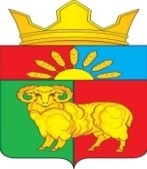 АДМИНИСТРАЦИЯ ЗЛАТОРУНОВСКОГО СЕЛЬСОВЕТАУЖУРСКИЙ РАЙОН КРАСНОЯРСКИЙ КРАЙРЕШЕНИЕ22.04.2020                                   п. Златоруновск                                  № 34-169рО внесении изменений в решение Златоруновскогосельского Совета депутатов от 12.10.2018 №23-97р«Об утверждении Порядка выдачи разрешенияпредставителем нанимателя (работодателем)на участие муниципальных служащих администрации Златоруновского сельсоветана безвозмездной основе в управлении некоммерческой организацией в качествеединоличного исполнительного органа или вхождениев состав ее коллегиального органа управления»	В соответствии с пунктом 3 части 1 статьи 14 Федерального закона от 02.03.2007 № 25-ФЗ «О муниципальной службе в Российской Федерации», руководствуясь статьями 32,34  Устава Златоруновского сельсовета, Златоруновский сельский Совет депутатов  РЕШИЛ:1. Пункт 2 Порядка изложить в новой редакции: «2. Муниципальный служащий обязан обратиться к представителю нанимателя (работодателю) с заявлением о разрешении ему участвовать на безвозмездной основе в управлении некоммерческими организациями (за исключением политических партий и органа профессионального союза, в том числе выборного органа первичной профсоюзной организации, созданной в органе местного самоуправления, аппарате избирательной комиссии муниципального образования, участие в съезде (конференции) или общем собрании иной общественной организации, жилищного, жилищно-строительного, гаражного кооперативов, товарищества собственников жилья) (далее - некоммерческая организация)  с разрешения представителя нанимателя, которое получено в порядке,  установленном законом субъекта Российской Федерации в  качестве единоличного исполнительного органа или вхождения в состав их коллегиальных органов управления (далее - заявление) (Приложение № 1 к Порядку).»2.Контроль за исполнением настоящего Решения возложить на главу сельсовета.	3.Решение вступает в силу после официального опубликования (обнародования) в печатном издании Златоруновский вестник и на официальном сайте администрации Златоруновского сельсовета http://mozlat.gbu.ru.Председатель Златоруновского сельского Совета депутатов                                       Н.Н. Мисник    Глава Златоруновского сельсовета                                          Д.В. Минин